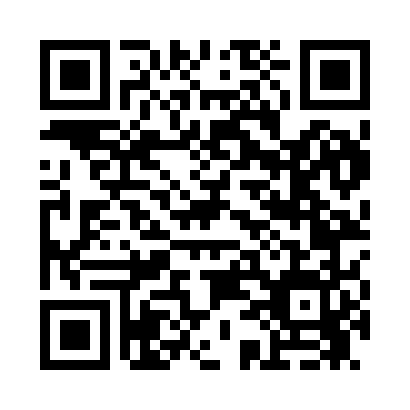 Prayer times for Tryonville, New York, USAMon 1 Jul 2024 - Wed 31 Jul 2024High Latitude Method: Angle Based RulePrayer Calculation Method: Islamic Society of North AmericaAsar Calculation Method: ShafiPrayer times provided by https://www.salahtimes.comDateDayFajrSunriseDhuhrAsrMaghribIsha1Mon3:525:401:205:259:0010:472Tue3:535:401:205:258:5910:473Wed3:545:411:205:258:5910:464Thu3:555:421:205:258:5910:465Fri3:565:421:215:258:5910:456Sat3:575:431:215:258:5810:447Sun3:585:441:215:258:5810:448Mon3:595:441:215:258:5710:439Tue4:005:451:215:258:5710:4210Wed4:015:461:215:258:5610:4111Thu4:025:471:215:258:5610:4012Fri4:035:471:225:258:5510:3913Sat4:055:481:225:258:5510:3814Sun4:065:491:225:258:5410:3715Mon4:075:501:225:258:5310:3616Tue4:095:511:225:258:5310:3517Wed4:105:521:225:258:5210:3318Thu4:115:531:225:258:5110:3219Fri4:135:541:225:248:5010:3120Sat4:145:551:225:248:5010:3021Sun4:165:551:225:248:4910:2822Mon4:175:561:225:248:4810:2723Tue4:185:571:225:238:4710:2524Wed4:205:581:225:238:4610:2425Thu4:215:591:225:238:4510:2326Fri4:236:001:225:238:4410:2127Sat4:246:011:225:228:4310:1928Sun4:266:021:225:228:4210:1829Mon4:276:031:225:228:4110:1630Tue4:296:051:225:218:3910:1531Wed4:306:061:225:218:3810:13